От «ТРУДОВОГО КОЛЛЕКТИВА»Директор МБОУ «СШ № 19»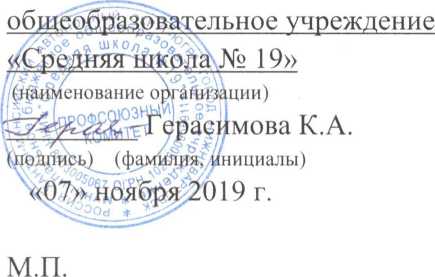 (должность)Муниципальное бюджетное общеобразовательное учреждение «Средняя школа № 19»организации)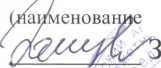 айцева Л.В.U f сУ ч/	V&(подпись) (фамилия, инициал:«07» ноября 2019 г.Ж-'ДОПОЛНИТЕЛЬНОЕ СОГЛАШЕНИЕ № 1
К КОЛЛЕКТИВНОМУ ДОГОВОРУМУНИЦИПАЛЬНОГО БЮДЖЕТНОГО
ОБЩЕОБРАЗОВАТЕЛЬНОГО УЧРЕЖДЕНИЯ
«СРЕДНЯЯ ШКОЛА № 19»заключенному на период
с «01» сентября 2019 г. по «31» августа 2022 г.регистрационный номер 230/ 19 от 31.08.2019 г.Принято на общем собрании работников трудового коллектива МБОУ «СШ № 19»Протокол № 5 от «07» ноября 2019 г.Дополнительное соглашение № 1
к коллективному договорумуниципального бюджетного общеобразовательного учреждения«Средняя школа № 19»Муниципальное бюджетное общеобразовательное учреждение «Средняя школа №19», именуемое далее «Работодатель», в лице директора Зайцевой Ларисы Викторовны и работники учреждения, именуемые далее «Работники», в лице председателя первичной профсоюзной организации Герасимовой Клавдии Александровны, в целях охраны труда и сохранения здоровья работников, на основании рекомендаций Трехсторонней комиссии Ханты- Мансийского округа - Югры по регулированию социально-трудовых отношений заключили настоящее дополнительное соглашение к коллективному договору о нижеследующем:Дополнить раздел 8. «Охрана труда и здоровья» пунктами следующего содержания:Применять электронный обучающий модуль по вопросам профилактики и лечения ВИЧ/СПИДа на рабочем месте при проведении вводного инструктажа по охране труда.Разработать и утвердить план мероприятий по профилактике ВИЧ- инфекции.Создать рабочую группу по ВИЧ-инфекции с участием представителей руководителей, профсоюзных организаций, молодежных организаций, отделов кадров, службы охраны труда, медицинских работников.Назначить ответственных лиц за реализацию мероприятий по профилактике ВИЧ-инфекции.Проводить информационные компании по профилактике ВИЧ- инфекции.Проводить мониторинг эффективности профилактических мер.Пункты 8.22, 8.23 и 2.24 соответственно считать пунктами 8.28, 8.29 и 8.30Настоящее дополнительное соглашение к коллективному договору вступает в силу с момента подписания.От «РАБОТОДАТЕЛЯ»	От «ТРУДОВОГО КОЛЛЕКТИВА»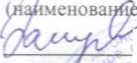 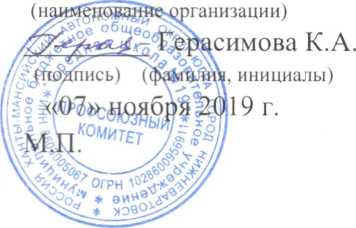 общего собрания трудового коллектива МБОУ «СШ №19»от 07.11.2019 г.Общее количество членов трудового коллектива: 112 человекОбщее количество членов первичной профсоюзной организации 111 человекПрисутствовали: 89 человекв том числе, членов первичной профсоюзной организации 88 человекПОВЕСТКА ДНЯ:1. О принятии дополнительного соглашения № 1 к коллективному договору МБОУ «СШ № 19».СЛУШАЛИ:Председателя первичной профсоюзной организации Герасимову Клавдию Александровну о внесении дополнений в раздел 8 «Охрана труда и здоровья» Коллективного договора МБОУ «СШ № 19».РЕШИЛИ:1. Принять дополнительное соглашение № 1 к Коллективному договору МБОУ «СШ № 19».Проголосовали:«за» - 89 человек «против» - 0 человек «воздержались» - 0 человекПредседатель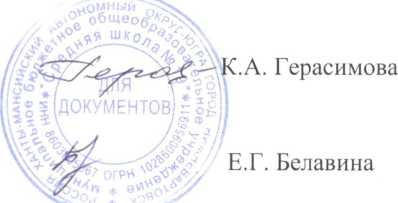 Секретарь